Staff emergency contacts (xi)Name	Phone numbers	Address	Emergency contact nameEmergency contact number1.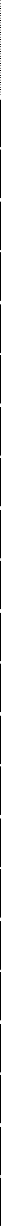 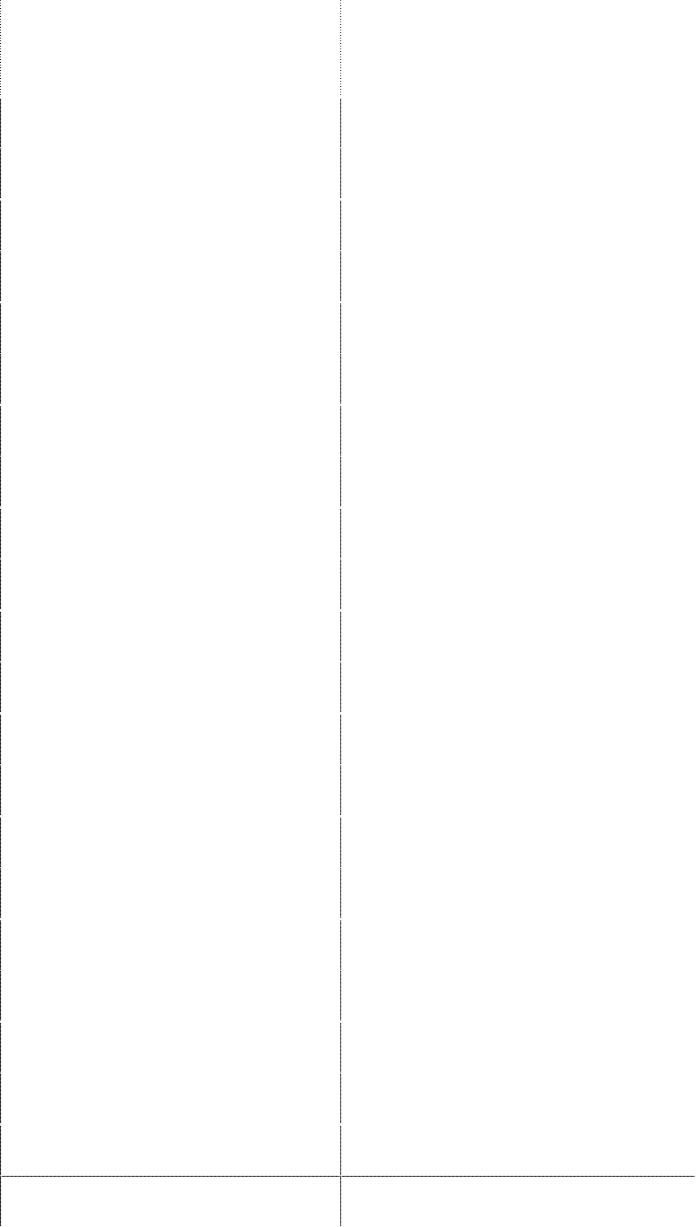 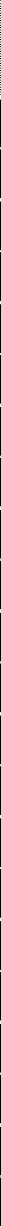 2.1.2.1.2.1.2.1.2.1.2.1.2.1.2.1.2.1.2.1.2.